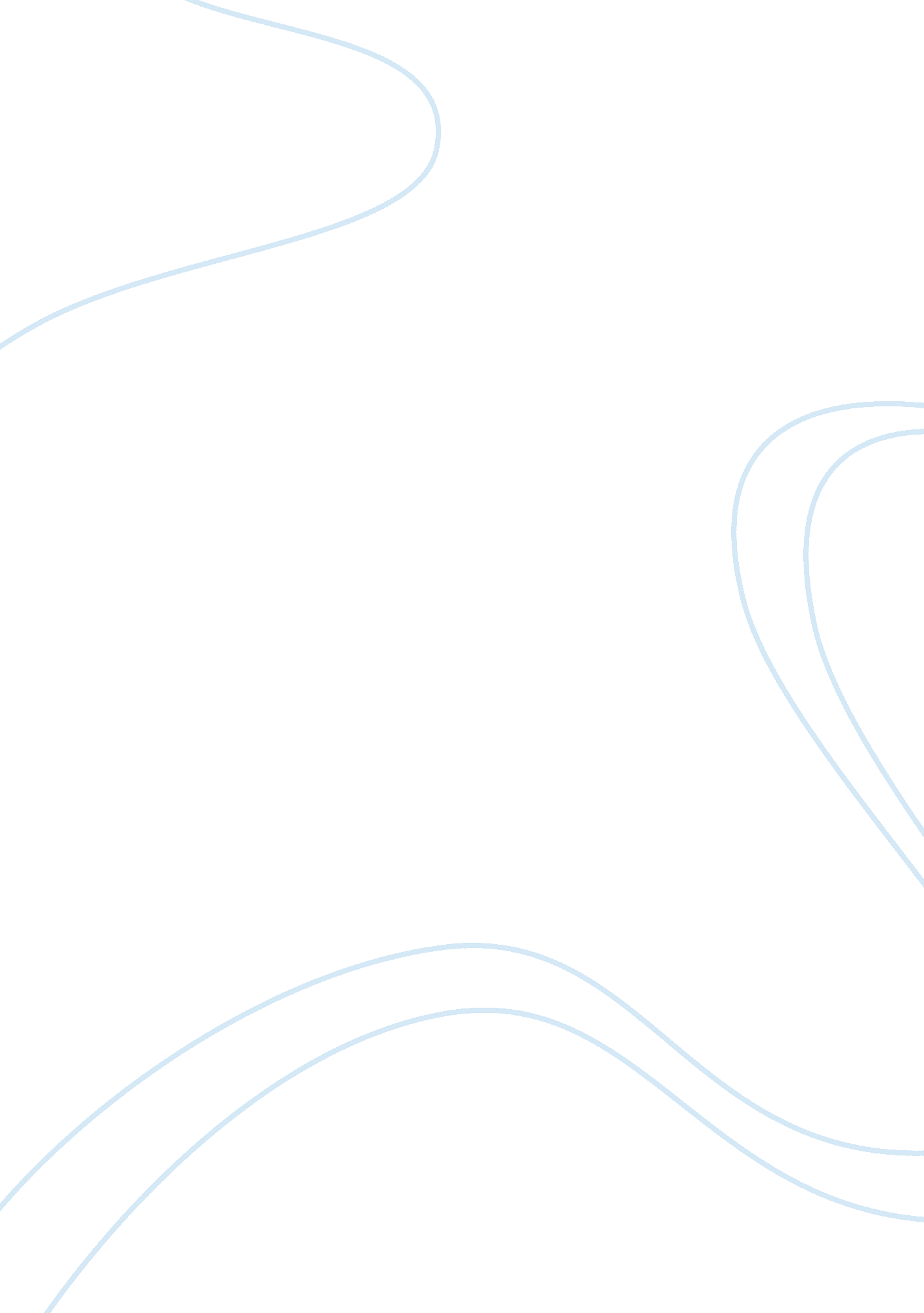 Imagine a life without calculators, cell phones, i-pads, laptops, or computers es...Art & Culture, Dance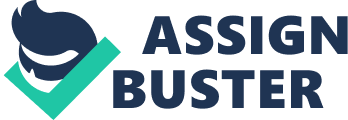 Imagine a life without calculators, cell phones, I-pads, laptops, or computers. The 21st century is buzzing with such gizmos, and these things marveled me. Hence I became interested in computers and I began pursuing my Bachelors in Information Technology. I wanted to make a career as an IT Engineer. I believe that the ability to invent, innovate and discover is what has propelled man to the echelons of success. Throughout my life, I have been driven by the desire to create, to experiment a capability that transcends the passive acquisition of knowledge. But during the course – the fascination of a simple command could make these gizmos do anything we want intrigued me more. Hence the journey of understanding, perception and realizing began, the real learning was, ‘ the programmer and not the program that drives the machine became important. ’ The focus shifted from gizmos to real human beings who design, make and execute these things, which fascinated me much more; hence unleashing that potential became my primary goal. The boundless possibility of Business Interchange and the instant knowledge of the outcome that stimulates one for further analysis of a rationale in question is what I find most appealing about management and its application towards business. Keeping up an inquisitive and explorative attitude, I believe, leads to a constant learning process. This approach adds to the already immense potential for innovation that exists in business. I look to study Engineering Management to refine my knowledge and skills of IT for getting better dealing in Business. I believe it will also serve to give direction to my dreams and goal of a career as a manager of multinational organization or being an entrepreneur of globalize IT company back in my country. I intend to pursue an MSc in Information Management Systems degree in UK in order to reach that goal. The course in Information Management Systems from your esteemed university will help me understand the needs of the workers and satisfaction of my employers and act as a mediator between the two. It will thereby help in the growth of the organization. This course will offer me the knowledge and help me deal with the issues concerning national and international HRM. The industry oriented teaching of this course will help me understand what the industry really wants. The course will develop my understanding of contemporary strategic HRM concepts, introduce me to international HR practices, and give me the knowledge and skills needed to perform effectively at the most senior levels. It will also enhance my ability to analyze organizational issues and synthesize theory and practice. The course will also allow me to advance my analytical and reflective capabilities. The focused research built into this degree will develop my professional and academic effectiveness as well as allow me to make an invaluable contribution to the organization which I will be working for. My mentors have been my parents. Besides my teachers, who have been sources of support and guidance, I owe much to my family who have been supportive all through my academic career and have given me all the encouragement to go ahead in pursuing my education in the field of my passion. Because passion arouse desire, and desire arouse desperation and desperation builds creativity for productivity. My family is truly my support system and it is only with their guidance and blessings that I am driven to take a plunge from here on. I have a good academic record scoring 79. 2% at the SSC, 73. 5% at the HSC, 57. 82% in my third year of engineering. As I am currently pursuing my final year of engineering I expect nothing less than a 55%; and I assure you that I will do my best to achieve it. Since the medium of instruction has always been English both at the school and college level, I am proficient both in written and spoken English. Apart from my academic performance I have also taken part in many extracurricular activities at the college and school level. To fulfill my passion of dancing, I learned the classical dance of Bharatnatyam for eight years. I am also a regular trekker in the Sahayadri range (Maharashtra) and undertaken various adventure activities like rafting, rock climbing, river crossing etc. These activities have helped me in overcoming difficulties and facing new challenges in life. I have been the editor for my college magazine CONNEXIEON for two years. This has helped me in being a good team leader by unleashing the potential of each of my team member according to their views, skills and capabilities. It also helped in building the right work ethics in the given time frame. I have participated in various debates and elocutions which helped me in expressing myself with clarity, giving me the self confidence in public speaking and improving my communication skills. I love travelling and have been frequently taking road trips with my family. Travel has helped me to understand the cultural diversity, the lacunae in the system and with simple creative ideas – the common man overcoming it, it has opened my eyes to the ingenuity of man; living in different parts of the environment. Since UK is now an International hub; pursuing a Masters in Human Resource Management in the UK will enable me to get International exposure to the people and culture of various countries. The quality of education in the United Kingdom exhibits high standards and your university has state of the art facilities for their students. Besides it will also give me an opportunity to get practical training especially when I will be working on the dissertation project where I will get first-hand knowledge of the functioning of the Human Resource Department. UK is also country with global recognition and a great history, with perseverance, dedication, and the right skill in management, has given an edge in their imperialistic policy. Success to me is not just success of an individual alone but success of the team, group and the organization at large. I know that there isn’t any magic for success and there is no substitute to hard work. I believe that success is achieved by 99% perspiration and 1% inspiration. I am optimistic and practical. I am a person of integrity and highly motivated. I believe that whatever a mind can dream it can achieve. I have the sincerity of purpose, the intelligence, the strength of character and the love for learning that will keep me moving from one milestone to another. 